Ancient Greece VocabularyReference SheetAcropolis-the steep-sided hill in the center of the city that is walled and holds the most important temples for the gods and goddesses.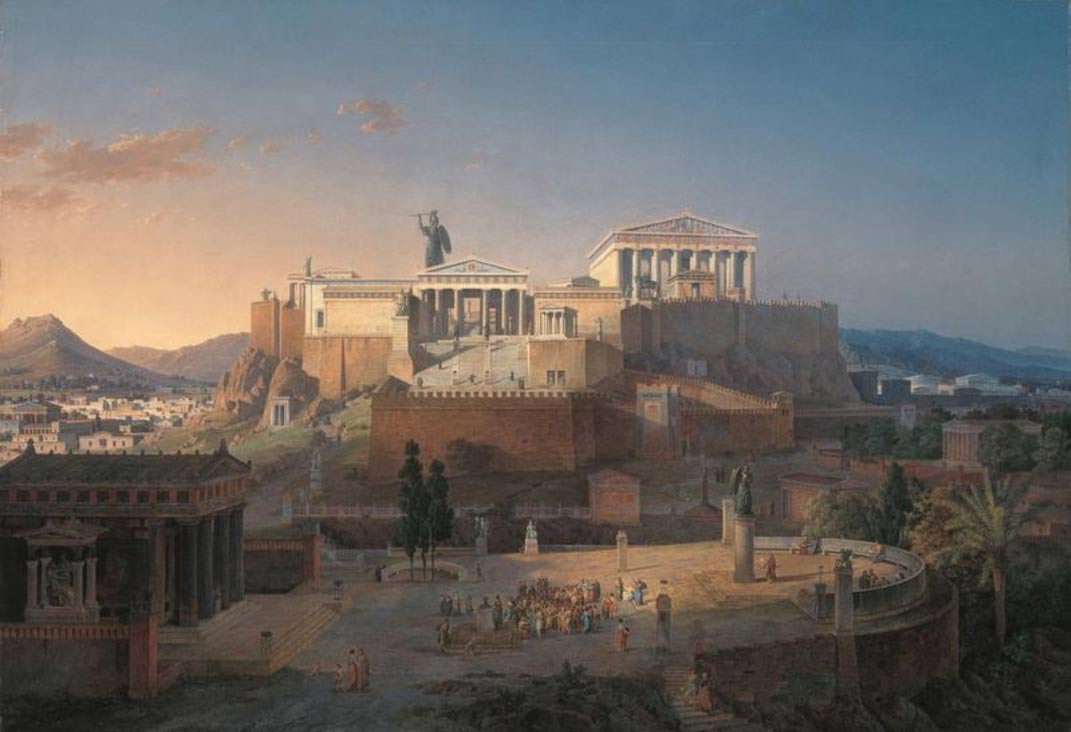 Then: 								Now: 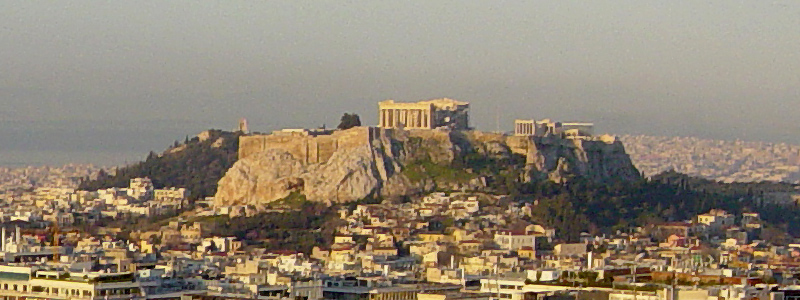 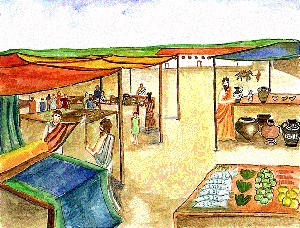 Agora-the large open area that was the main marketplace.  People sold and bought things hear that they needed.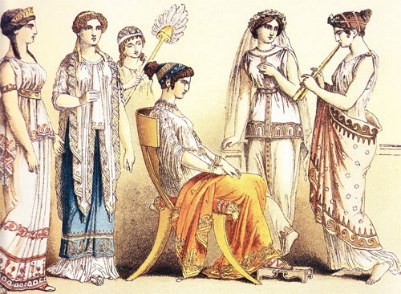 Aristocracy-the people in the highest class; the wealthy people 
with power.Assembly-the opportunity for male citizens to come together, say their opinions, and vote on certain matters.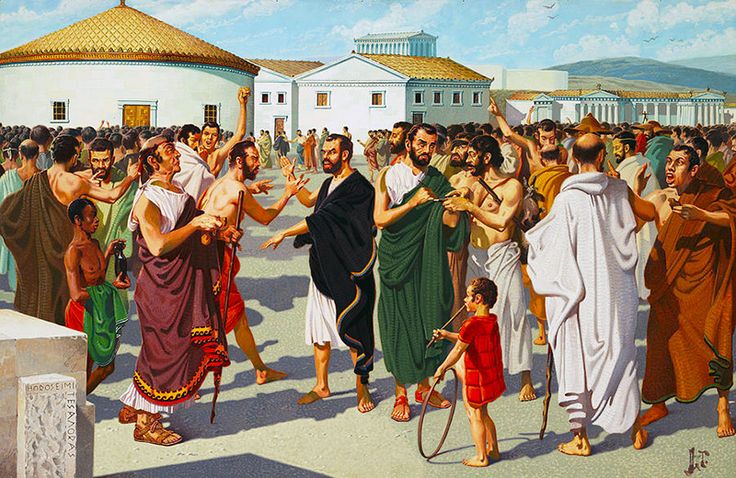 Democracy-any male citizen could participate in 
the voting process on main issues in the government.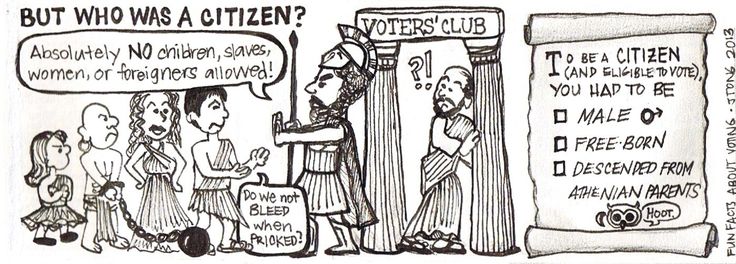 Helot-were slaves, people of the lowest class.  They were slaves because they were subjugated (put beneath somebody and controlled) by the Spartan people.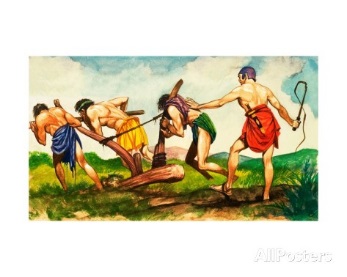 Myth-a tradition, legend, and/or story that the Ancient
Greeks believed as part of their culture and religion.
Myths are usually fiction and did not actually happen.  
They have to do with gods/goddesses, how they came to 
be, and why they do the things they do.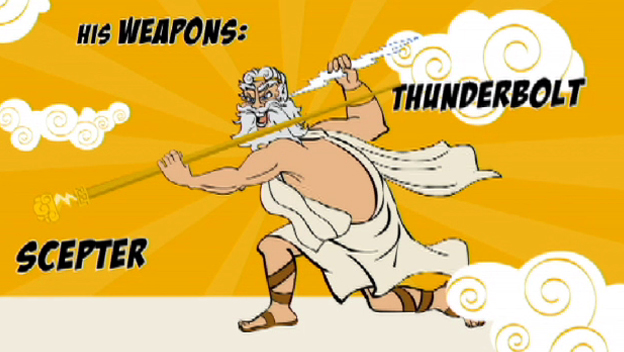 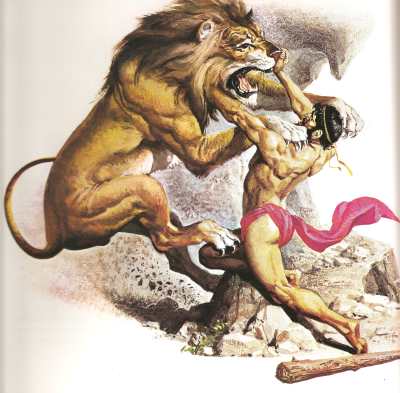 Oligarchy-a type of government that is ruled by a few people.  
These people are almost always from the powerful, wealthy, class.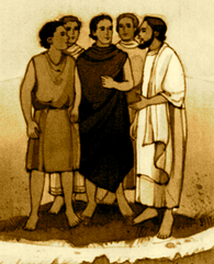 Polis-the structure of a community in Ancient Greece.  It consisted of a city with a sacred and valued center in the center and high up (acropolis), and controlled the surround area.  A synonym for polis is city-state, but the polis makes sure to include in the definition the acropolis that is in the center of the city.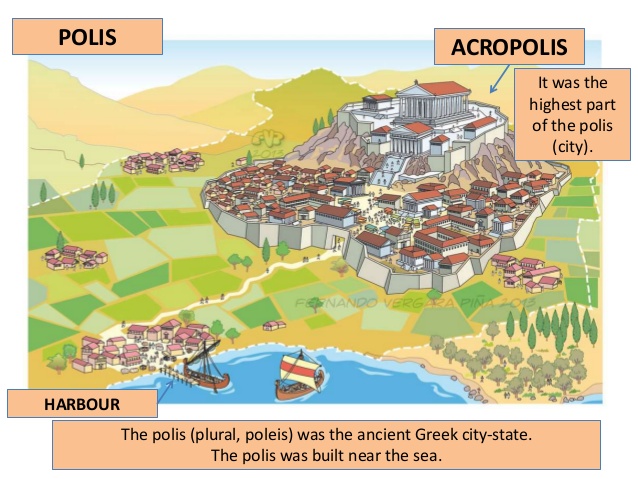 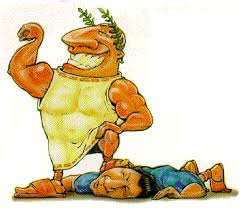 Tyrant-someone who takes power for himself usually by overthrowing/taking over the government, not by election, vote, or being born into the position. Often times this purpose is a military leader.  The tyrant holds absolute power. 